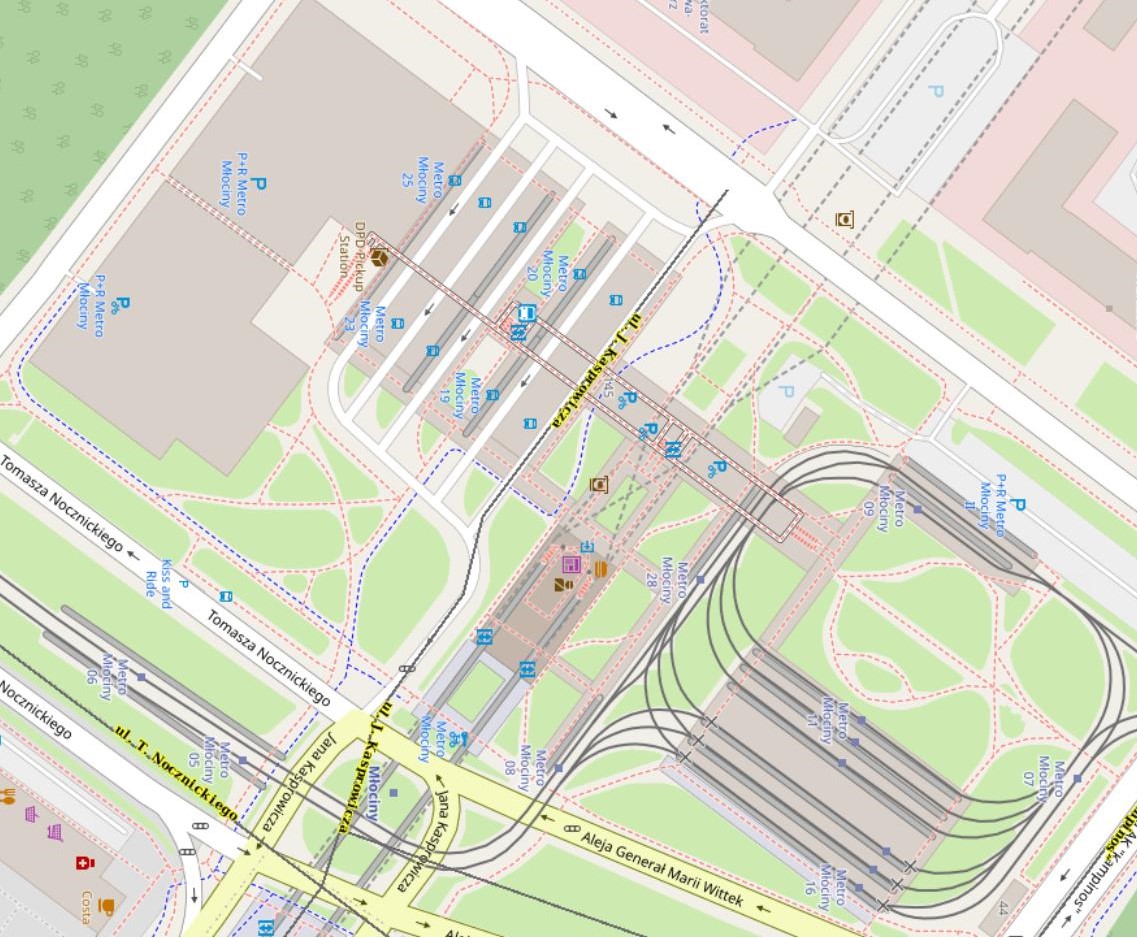       TEREN PRZEZNACZONY      DO WYDZIERŻAWIENIA